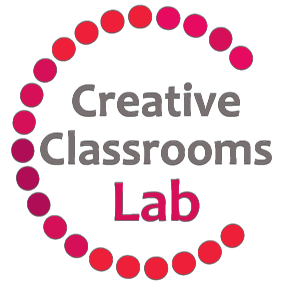 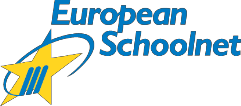  iTEC Geleceğin Sınıflarının Tasarımıdırhttp://itecturkey.org.tr/ SENARYO ANLATIMI PLANLAMABilimsel Çalışma Yöntemi ile Sera etkisiScenario factsPROJE: Creative Classrooms LabKONU: Bilimsel Çalışma Yötemi ile Sera etkisiYAZANLAR:Özge NALBANTOĞLU (Avcılar Cihangir OrtaokuluBurhanettin ESEN (Mersin Akdeniz Hürriyet İlkokulu)Hüseyin ÖZDEMİR (İçel Anadolu Lisesi)Hasan Hüseyin ŞENGAL(Muazzez Sümer Mesleki ve Teknik Anadolu Lisesi)Nerede Geliştirildi: Eğitimde Yeni Yaklaşım Eğitici Eğitimi 05 Mayıs 2015, Rize, TürkiyeUyarlanacağı dönem: (Mayıs 2015 - Haziran 2015)SENARYO  ANLATIMI PLANLAMAKİM SENARYODA YER ALMAKTADIR ? ROLLERİ NELERDİR?HANGİ TEKNOLOJİLERİ KULLANACAKSINIZ? NASIL KULLANACAKSINIZ :?Bireysel mobil cihazlar (tablet, akıllı telefon)Değerlendirme araçları (Bilimsel değerlendirme isteğe bağlı)cloud computing depolama (örneğin Google Dokümanlar) veya okul sunucusuYazılım ve uygulamalarOkul sunucusuna uzaktan erişim (öğretmenler, öğrenciler ve veliler)interaktif yazı tahtalarıoylama sistemleriSENARYONUN AMACI  NEDİR?     Bilimsel araştırma aşamalarının ve bilimsel çalışma basamaklarının öğrenilmesi.Öğretmen merkezli yaklaşımdan öğrenci merkezli yaklaşıma çevirme,Öğrencinin kişisel güvenini geliştirme,Her öğrenciye, kendi yetenek ve potansiyellerini ortaya çıkarmasına fırsat sağlamak,Eğitimlerini geliştirmek için her öğrenciye fırsat vermek,SENARYO NEREDE GERCEKLESECEK ?Öğrenciler ne zaman ve nerede öğrenme gerçekleştirecekler: Sınıfta,yerel kütüphanelerde,evde ebeveynleriyle,arkadaşlarıyla online veya tek başınaSENARYO NE ZAMAN GERCEKLEŞECEK?Sınıfta, yaygın olarak kullanılan çalışmaların paylaşılmasısınıf dışında aktif olarak çalışmalar(bireysel olarak öğrencilere farklı setler verilebilir) NASIL GERCEKLEŞECEK?AYSENİN SERA ETKİSİNE MERAKI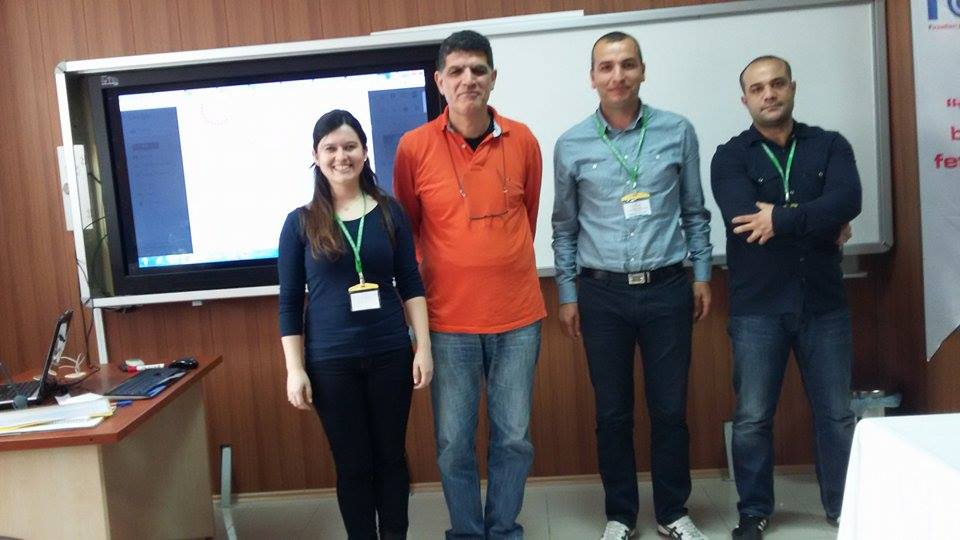 Öğretmenler:    kaynakları toparlamak     yol haritası yapmak     dış destek bulmak  geri dönüt ve degerlendirme  Ebeveynler:    öğretmein önerilerine cevap vermekKütüphaeciler:    kaynakları sağlamakUzmanlar:    1 e 1 iletişim için girdi sağlamakÖğrenciler:	Olumlu bir tavır ile programı takip etmekÖğretmen:öğrenciler amacına uygun, ihtiyaç, beceri ve ilgi alanlarını değerlendirmek için gerekli çalışma yapması.Form grupları nerede mümkün olabilecekolduğu bilgilere göre işi ayarlamak içinçocuğunu destekleyecek faaliyetlere ebeveynleri dahil etmekTek bir e-portfolyo / dergi için bir şablon kurmakOkul:Öğrencilerin ihtiyacları için gerekli materyelleri temin etmek   Kişisel portfolio için şablon hazırlamakEbeveyn:   Çocukla ilgili bilgilere erişim için, çocuklarının öğrenimini desteklemek için, bilgi paylaşımında bulunur.Uzmanlar:    öğretmenler tarafından davet edilir.Öğrenciler:   içeriği olusturur. Ayşe bir gün TV izlerken kutup ayılarının neslinin tehlike altında olduğunu duydu.Özellikle kutup ayısı yavrusu obinin hayatının tehlike altında olasına çok üzüldü.Bu konuda öğretmenine bir proje hazırlamak istediğini belirtti.     Ayşenin bu isteği öğretmeni tarafından ilgi ile karşılandı.Bu konuda çalışma yapmak isteyen öğrencilerin sayısının fazla olmasını memnuniyetle karşıladı.     Hasan öğretmen öğrencileri  atmosfer,sera,toprak ve çiçek adıyla gruplara ayrıldı.Burhanettin öğretmen ise bu alanda dijital veri oluşturma,pc,tablet,cep telefonlarının kamera ve ses kayıt özelliklerinin kullanılmasından bahsetti.     Ayşe bu duruma çok sevindi.Kutup ayısı obi için bir şeyler yapabiliyor olmaktan çok mutlu oldu.Bunu anne babasıyla paylaştı.Anne babasından aldığı destekle Ayşe  çalışmaya büyük bir istekle başladı.Ayşenin grubu Çiçek adını aldı.Çiçek grubunun çalışma alanının yer kürede bitki çeşitliliğinin küresel ısınma ile maruz kaldığı tehditler Ülkemizdeki tehdit altındaki bitki türleriAzalmakta olan bitki türlerinin insan yaşamına olan etkileriolmak üzere hedefler belirlendi.Ayşe arkadaşları ile bir araya gelerek iş bölümü yapmaları gerektiğini bu çalışmalarını akademik olarak araştırmalarını,bilimsel verilerle desteklemeleri gerektiğini belirtti.Bu konuda destek almak için Hüseyin öğretmenden yardım istediler.Öğretmenleri ilk önce literatür taramalarını,belirlenen üç hedef konu ile ilgili kaynakların belirlenip orta okul öğrencilerinin seviyesinde grafiklerle ,tablolarla ifade edilmesi gerektiğini belirtti.      Özge öğretmenleri gruplarla toplantı yaparak,çalışma gruplarının,takım olarak çalışmalarını kayıt altına almalarını,sosyal ağlarla ve web sitesi ile görünürlülüğünü arttırmalarını istedi.